MINDFULNESS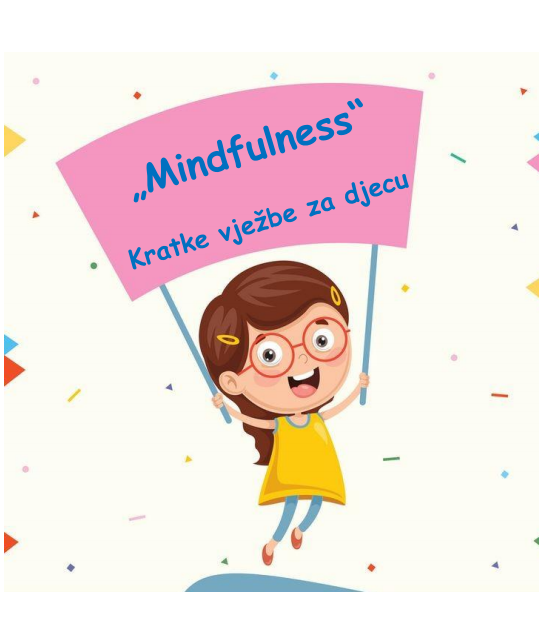 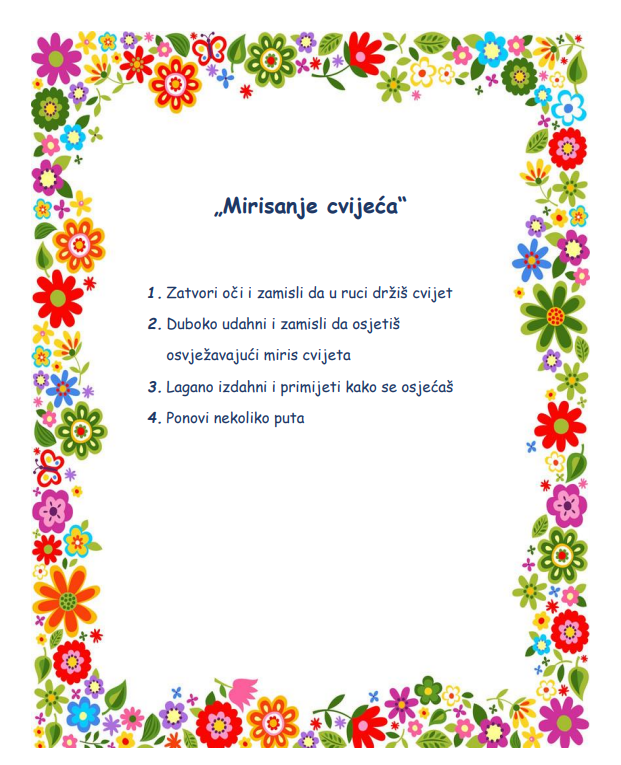 Učiteljica: Dolores Begedin